Ref: SN.6/GBT1      Issue Date: Dec 2023
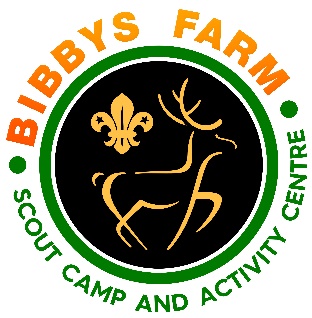 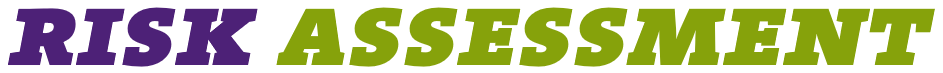 Fairy TrailHazardAt RiskControl MeasuresSeverityLikelihoodRatingFurther ActionSlips, trips and fallsParticipantsBriefing at start to tell participants to stay in group and not run ahead122Adequately Controlled Crossing roadParticipantsAbove briefing and group leader to take care when crossing the road just in case any traffic present236Adequately ControlledStraying into hazardous areasParticipantsTrail situated away from known hazards. “Cheat Sheet” for activity leaders to minimise the risk of straying off the route.224Adequately ControlledTransfer of infectious diseases such as COVID-19. Norovirus etcEveryonePPE such as masks and visors available upon request. Cleaning kits containing sanitising spray, paper wipes and hand gel available upon request.
Usage of above voluntary unless high rates when our procedures will require their use.3Low – 2High - 369Adequately Controlled